Requerimento assinado pelo proprietário do imóvel, devidamente qualificado e com a firma reconhecida;Certidão de Desmembramento emitida pelo Implurb (original);A lista de documentos acima não é definitiva, servindo apenas para conferência de documentação e celeridade do processo, portanto, a situação jurídica do título, das partes ou do próprio imóvel, pode ensejar o pedido de novos documentos ou complementação dos que foram depositados.A falta de algum dos documentos acima não impedirá a prenotação do título para fins de análise, porém, podem impedir o efetivo registro do mesmo, gerando exigências que serão descritas na Nota de Devolução.Emolumentos: Subdivisão ou Remembramento (por lote desmembrado, conforme Item IX da Tabela). 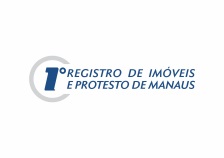 CHECKLISTCódigo:CheckPrDocumentos para PrenotaçãoData: 23/03/16Desmembramento Imóvel UrbanoVersão:0Desmembramento Imóvel UrbanoPág:1/1DOCUMENTOS NECESSÁRIOSOBSERVAÇÕES